Application for Registration fees to be waived or remitted for an
all-electric vehicle providing a hire and drive passenger serviceIn accordance with Section 168A of the Vehicle and Traffic (Driver Licensing and Vehicle Registration) Regulations 2021I,...................................................................................................................................................................................................Full Name of Registered OperatorOf,..............................................................................................................................................................................................Full AddressMobile No ...................................................................  Email …………………………………………………………………………….do solemnly and sincerely declare that:the vehicle described above is all electric; andbeing used to provide a hire and drive passenger service within the meaning of the Passenger Transport Services Act 2011 the Accredited operator named above providing the hire and drive passenger service is accredited under the provisions of the Passenger Transport Services Act 2011 to provide such a service; and	the information I have provided in this application is correct and I will notify the Registrar of Motor Vehicles if the above vehicle ceases to be used as part of a hire and drive passenger service. I make this solemn declaration under the Oaths Act 2001Signed: ..........................................................................................................Declared at: ..................................................................................................On: ...................................................................................................................Before me (Justice, commissioner for declarations or authorised person)...........................................................................................................................
Department of State GrowthRoad User Services DivisionForm Number: MR225 11/21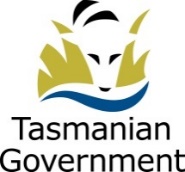 REGISTRATION NUMBERMAKEMAKEMODELACCREDITED OPERATOR NAMEACCREDITED OPERATOR NAMEACCREDITATION NUMBERACCREDITATION NUMBERRESPONSIBLE PERSON FOR ACCREDITATION RESPONSIBLE PERSON FOR ACCREDITATION RESPONSIBLE PERSON FOR ACCREDITATION RESPONSIBLE PERSON FOR ACCREDITATION 